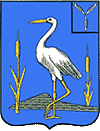 АДМИНИСТРАЦИЯБОЛЬШЕКАРАЙСКОГО МУНИЦИПАЛЬНОГО ОБРАЗОВАНИЯ РОМАНОВСКОГОМУНИЦИПАЛЬНОГО РАЙОНАСАРАТОВСКОЙ ОБЛАСТИРаспоряжение№ 21-р27 августа 2021 годас. Большой КарайОб издании очередного выпускаинформационного сборника«Большекарайский вестник»На основании Устава Большекарайского муниципального образования Романовского муниципального района Саратовской области, решения Совета депутатов Большекарайского муниципального образования Романовского муниципального района Саратовской области  от 12.03.2012 года № 171 «Об утверждении официального печатного органа Большекарайского муниципального образования»1.Издать  информационный сборник «Большекарайский вестник» № 12от 27 августа  2021 года тиражом 10 экземпляров. 2. Опубликовать:решение №117 от 02.08.2021г «Об установлении размеров оплаты труда членов выборных органов местного самоуправления, выборных должностных лиц местного самоуправления,осуществляющих свои полномочия на постоянной основе,муниципальных служащих в Большекарайском муниципальном образовании» .3.Контроль за исполнением настоящего решения оставляю за собой .Глава Большекарайскогомуниципального образования                                    Н.В.Соловьева